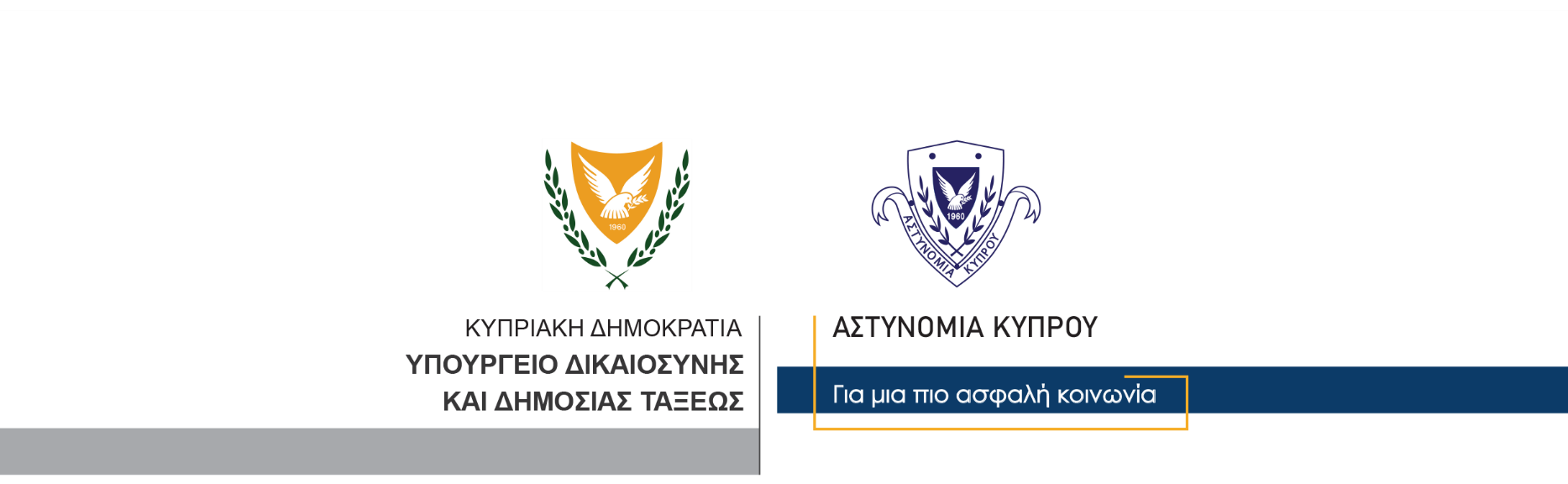 22 Απριλίου, 2021Δελτίο Τύπου 2 – Συνελήφθη από μέλη της Αστυνομίας 49χρονος εκζητούμενος από τις Αρχές της ΒουλγαρίαςΣτη σύλληψη άνδρα ηλικίας 49 χρόνων, βάσει Ευρωπαϊκού εντάλματος, προχώρησαν μέλη της Αστυνομίας στην επαρχία Πάφου.        Το Ευρωπαϊκό ένταλμα σύλληψης εξέδωσαν οι Αρχές της Βουλγαρίας εναντίον του 49χρονου, για σκοπούς έκτισης ποινής φυλάκισης πέντε ετών, που του επιβλήθηκε από τις Δικαστικές Αρχές της χώρας για τα αδικήματα της ληστείας και της κλοπής. Τα αδικήματα διαπράχθηκαν στις 19 Ιουνίου, 2015, στη Βουλγαρία.	Μέσω της Διεύθυνσης Ευρωπαϊκής Ένωσης – Διεθνούς Αστυνομικής Συνεργασίας, του Αρχηγείου Αστυνομίας, το ένταλμα που εξέδωσαν οι Αρχές της Βουλγαρίας διαβιβάστηκε στο ΤΑΕ Πάφου και γύρω στις 5.40 χθες το απόγευμα, μέλη του ΤΑΕ προχώρησαν στη σύλληψη του 49χρονου εκζητούμενου.Ο 49χρονος τέθηκε υπό κράτηση για σκοπούς έναρξης της Δικαστικής διαδικασίας έκδοσής του στις Αρχές της Βουλγαρίας, με το ΤΑΕ Πάφου να συνεχίζει τις εξετάσεις.								         Κλάδος ΕπικοινωνίαςΥποδιεύθυνση Επικοινωνίας, Δημοσίων Σχέσεων & Κοινωνικής Ευθύνης